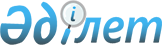 Хромтау аудандық мәслихатының 2013 жылғы 10 шілдедегі №116 "Бейбіт жиналыстар, митингілер, шерулер, пикеттер мен демонстрациялар өткізу тәртібін қосымша регламенттеу туралы" шешімінің күші жойылды деп тану туралыАқтөбе облысы Хромтау аудандық мәслихатының 2016 жылғы 11 сәуірдегі № 11 шешімі      Қазақстан Республикасының 2001 жылғы 23 қаңтардағы "Қазақстан Республикасындағы жергілікті мемлекеттік басқару және өзін–өзі басқару туралы" Заңының 7 бабының 5 тармағына сәйкес, Хромтау аудандық мәслихаты ШЕШІМ ҚАБЫЛДАДЫ:

      1. Хромтау аудандық мәслихатының 2013 жылғы 10 шілдедегі № 116 "Бейбіт жиналыстар, митингілер, шерулер, пикеттер мен демонстрациялар өткізу тәртібін қосымша регламенттеу туралы" (нормативтік құқықтық актілерді мемлекеттік тіркеу тізілімінде № 3622 болып тіркелген, 2013 жылдың 8 тамызында аудандық "Хромтау" газетінде жарияланған) шешімінің күші жойылды деп танылсын.

      2. Осы шешім қабылдаған күннен бастап қолданысқа енгізіледі.


					© 2012. Қазақстан Республикасы Әділет министрлігінің «Қазақстан Республикасының Заңнама және құқықтық ақпарат институты» ШЖҚ РМК
				
      Аудандық мәслихаттың

Аудандық мәслихаттың

      сессия төрағасы

хатшысы

      Н.Қарағұлов

Д.Молдашев
